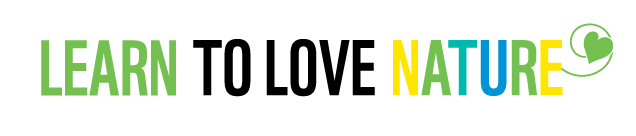 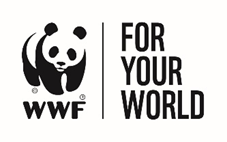 NameClassUse the explorable globe to help you find the answers to the following questions.Why do plankton blooms form and why are they important?Use the explorable globe to help you find the answers to the following questions.Why do plankton blooms form and why are they important?Read ‘A Circular System’ and watch the ‘Circle of Life’ clip on the explorable globe. Draw a diagram below and label it to demonstrate how the circular system of plankton and whales help to recycle precious nutrients.Read ‘A Circular System’ and watch the ‘Circle of Life’ clip on the explorable globe. Draw a diagram below and label it to demonstrate how the circular system of plankton and whales help to recycle precious nutrients.List some of the reasons why populations of these ocean species are plummeting:List some of the reasons why populations of these ocean species are plummeting:SharksBluefin TunaClick ‘See more’ and watch ‘Return of the Whales’ on chapter 5 of the high seas explorable globe. Then, fill in the blanks in the paragraph below:Click ‘See more’ and watch ‘Return of the Whales’ on chapter 5 of the high seas explorable globe. Then, fill in the blanks in the paragraph below:Centuries of whaling meant whales were on the brink of extinction _____years ago however international cooperation has led to a resurgence in populations.Southern Blue Whale numbers are increasing by _____percent a year, Grey Whales have recovered to ________________and humpbacks are expected to be back to full strength by ________.This is good for climate change as whale ______ helps fertilise the ocean’s surface layer, providing food and increasing the abundance of _______. Centuries of whaling meant whales were on the brink of extinction _____years ago however international cooperation has led to a resurgence in populations.Southern Blue Whale numbers are increasing by _____percent a year, Grey Whales have recovered to ________________and humpbacks are expected to be back to full strength by ________.This is good for climate change as whale ______ helps fertilise the ocean’s surface layer, providing food and increasing the abundance of _______. How could someone purchase fish for consumption in a way that helps to protect our high seas?How could someone purchase fish for consumption in a way that helps to protect our high seas?Use the How to Save Our High Seas video to help you find the answers to the following questions.a) What ocean plant can help in the fight against climate changeb) to what extent can they help?Use the How to Save Our High Seas video to help you find the answers to the following questions.a) What ocean plant can help in the fight against climate changeb) to what extent can they help?a)b)a)b)Whales perform two crucial functions that help create plankton blooms, what are these?Whales perform two crucial functions that help create plankton blooms, what are these?What two things do we need to control better if we are to protect the high seas?What two things do we need to control better if we are to protect the high seas?Fishing on the high seas is expensive and only amounts to 1/10 of the catch obtained in coastal waters, with this in mind, how may we decrease the incentive to fish here?Fishing on the high seas is expensive and only amounts to 1/10 of the catch obtained in coastal waters, with this in mind, how may we decrease the incentive to fish here?By 2050 there could be a greater weight of plastics in the ocean than fish.Explain how plastics may end up in the stomach of a whaleWhat major way can we prevent waste from reaching the oceans?By 2050 there could be a greater weight of plastics in the ocean than fish.Explain how plastics may end up in the stomach of a whaleWhat major way can we prevent waste from reaching the oceans? The United Nations are negotiating a treaty to protect all life in the high seas. What evidence is there of similar treaties working in the past?Use information from across the explorable high seas globe to help you. The United Nations are negotiating a treaty to protect all life in the high seas. What evidence is there of similar treaties working in the past?Use information from across the explorable high seas globe to help you.